Prova de Hidráulica II – Segunda parte da D1 – Turma CNome: __________________________________________________________ RA: __________1aquestão: Numa associação em paralelo de bombas, para o ponto de trabalho obtido, temos as seguintes informações:Dados:  = 1000 kg/m³ e g = 9,8 m/s².Determinar a vazão, a carga manométrica, o rendimento e a potência mecânica resultante da associação em paralelo das bombas A e B. (valor 3,0)2aquestão: A bomba a ser usada na terceira questão tem o seu rendimento em função da vazão especificado pela equação:Especifique a vazão ótima da bomba e o intervalo ideal para a mesma operar. (valor – 2,0)3a Questão: A instalação dada opera com as bombas idênticas associadas em série e cada uma delas tem a curva da carga manométrica da associação em função da vazão representada pela equação a seguir:No funcionamento com as bombas associadas em série, tem-se que a Leq = 66,32 m; L = 52 m; Di = 52,5 mm; A = 21,7 cm² e o coeficiente de perda de carga distribuída médio igual a 0,025. Para essa situação calcule a vazão e a carga manométrica no ponto de trabalho. (valor – 5,0)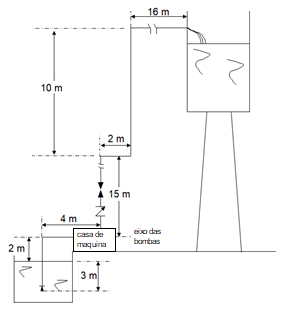 Bomba ABomba BQA = 340 m³/hQB = 125 m³/hHBA= 75 mcaHBB= 75 mcaBA = 78%BB = 65%